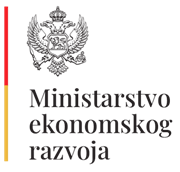 Broj:016-037/24-1993/3                                                                                  05. jun 2024. godineNa osnovu člana 18 Zakona o upravnom postupku („Službeni list CG“, br. 56/14, 20/15, 40/16 i 37/17), člana 30 stav 1 Zakona o slobodnom pristupu informacijama („Službeni list CG“, br. 44/12 i 30/17), postupajući po zahtjevu CRNVO - Centra za razvoj NVO, ul. Sima Barovića 24, Lamela 2, Stan 18, Podgorica, zavedenom kod ovog Ministarstva pod brojem: 016-037/24-1993/1 od 14. maja 2024. godine, ministar ekonomskog razvoja, donosi R j e š e nj eI USVAJA SE zahtjev za slobodan pristup informacijama, podnosioca CRNVO - Centra za razvoj NVO, zaveden kod ovog Ministarstva pod brojem: 016-037/24-1993/1 od 14. maja 2024. godine i dozvoljava pristup informacijama, kao osnovan.II Pristup predmetnim informacijama ostvariće se, dostavom putem pošte, preporučenom pošiljkom, na adresu podnosioca zahtjeva.III Troškova postupka nije bilo.IV Žalba protiv ovog rješenja ne odlaže njegovo izvršenje.O b r a z l o ž e nj eDana 14. maja 2024. godine, CRNVO - Centra za razvoj NVO, ul. Sima Barovića 24, Lamela 2, Stan 18, Podgorica, podnijela je ovom Ministarstvu, zahtjev za slobodan pristup informacijama, zaveden kod ovog Ministarstva pod brojem: 016-037/24-1993/1, kojim je tražen pristup informacijama i to: Kopije svih javnih poziva nevladinim organizacijama za izbor preedstavnika NVO u radna tijela objavljenih u skladu sa čl. 3 Uredbe o izboru predstavnika nevladinih organizacija u radna tijela organa državne uprave i sprovođenju javne rasprave u pripremi zakona i strategija, u vremenskom periodu od 01.01.2023. do 31.12.2023; Link internet stranice na kojoj su objavljene liste predstavnika nevladinih organizacija koje su ispunile uslove i spisak nevladinih organizacija koje nijesu dostavile uredne i potpune predloge, odnosno koje nisu ispunile kriterijume iz člana 4 uredbe ili su predložile predstavnika koji ne ispunjava kriterijume iz člana 5, u skladu sa čl. 8 Uredbe o izboru predstavnika nevladinih organizacija u radna tijela organa državne uprave i sprovođenju javne rasprave u pripremi zakona i strategija, u vremenskom periodu od 01.01.2023. do 31.12.2023; Kopije svih akta o obrazovanju radnih tijela Vašeg organa državne uprave, u vremenskom periodu od 01.01.2023. do 31.12.2023; Kopije svih akta o obrazovanju radnih tijela Vašeg organa državne uprave koja su bila u mandatu u toku 2023. godine. Postupajući po predmetnom zahtjevu, Ministarstvo je utvrdilo da se tražene informacije nalaze u njegovom posjedu, te da ne postoje zakonske pretpostavke za ograničenje pristupu informaciji ili njenom dijelu. Odredbom člana 30 stav 1 Zakona o slobodnom pristupu informacijama, između ostalog, propisano je da organ vlasti odlučuje rješenjem kojim dozvoljava pristup traženoj informaciji ili njenom dijelu.Tražena informacija kojoj se pristup omogućava ima 50 stranica A4 formata, i pristup istoj omogućava se dostavljanjem njene kopije putem pošte, preporučenom pošiljkom. Kako je u članu 2 stav 1 tačka 1 alineja 1 Uredbe o naknadi troškova  u postupku za pristup informacijama („Službeni list CG“, br.66/16 i 121/21), propisano da se visina naknade fotokopiranja određuje za format A4 crno-bijeli 0,03 €, po stranici a stavom 2 istog člana propisano je da se fotkopiranje informacije iz stava 1 tačka 1 alineja 1 ne naplaćuje za prvih 20 stranica, troškovi postupka se određuju u ukupnom iznosu od 2,90 €, kojih se podnosilac zahtjeva oslobađa shodno članu 4 Uredbe o naknadi troškova u postupku za pristup informacijama ( „Službeni list CG“, br.66/16 i 121/21).                                                                                                                                                                                                                                   Žalba na ovo rješenje ne odlaže njegovo izvršenje shodno članu 36 Zakona o slobodnom pristupu informacijama.Na osnovu izloženog, shodno članu 30 stav 1 Zakona o slobodnom pristupu informacijama, odlučeno je kao u dispozitivu rješenja.UPUTSTVO O PRAVNOJ ZAŠTITI: Protiv ovog rješenja može se izjaviti žalba Savjetu Agencije za zaštitu ličnih podataka i slobodan pristup informacijama u roku od 15 dana od dana prijema rješenja, preko Ministarstva ekonomskog razvoja.S poštovanjem,                                                                                                                                 MINISTAR                                                                                                                               Nik GjeloshajDostavljeno: - CRNVO - Centra za razvoj NVO, ul. Sima Barovića 24, Lamela 2, Stan 18, Podgorica- u spise predmeta- a/aOdobrila:v.d. SekretarkeMilica MusovićE-mail: milica.musovic@mek.gov.      Obradila:Olivera SošićSamostalna savjetnica I E-mail: olivera.sosic@mek.gov.me